Pozdravljeni, učenci druge triade.                                                                      Št: 27/20 -2016                                                                      Datum: 8. 3.2016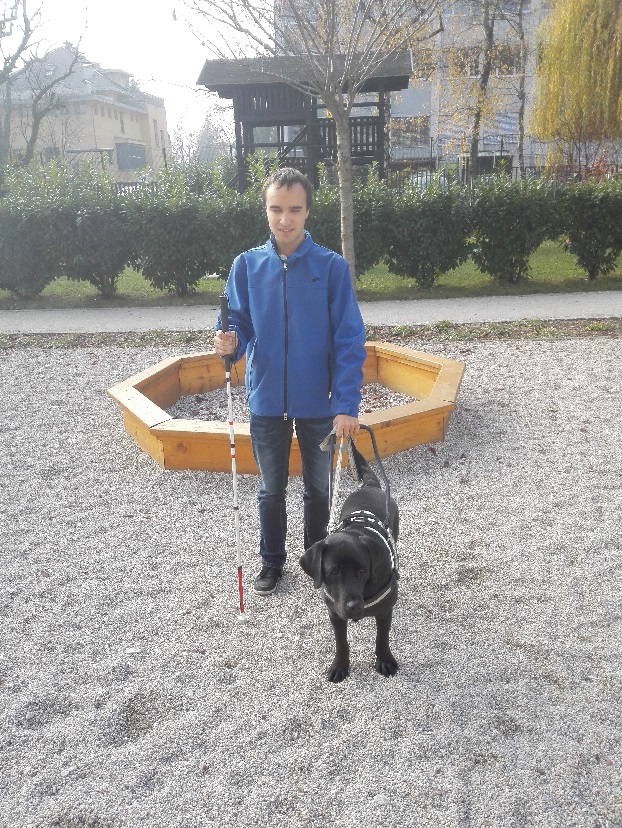 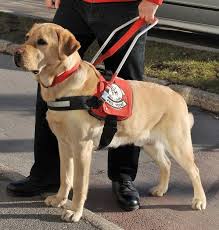 Arhiv: SLO-CANIS, Baron 2013, avtor Peter IrmanPomlad je že tu, mi pa že  čakamo, da se znova srečamo, kaj novega naučimo in se imamo lepo. Zato vas vabim, da se nam pridružite na zadnji delavnici,  z naslovom Pes - vodič slepih, ki bo  24. in 25. marca  2016 v našem Zavodu. Delavnico bomo pričeli z predstavitvijo slikanice Bine Šijanec »Anika in njene skrinjice«, kjer se nam bo pridružil  Alen Kobilica. Nato nas bo obiskal inštruktor psov vodičev slepih Jože Vidic dr. in nam predstavil svoje delo. Naša nekdanja učenca Anja in Miha bosta prišla v spremstvu svojih psov Ajke in Danteja in nam pokazala, kako ju psi pripeljejo na določen cilj. Zvečer se bomo sprehodili na vrh Rožnika. Naslednji dan  nas bo po zajtrku čakala nova dogodivščina. Z avtobusom mestnega potniškega prometa se bomo odpeljali na Gmajnice. Obiskali bomo Zavetišče za zapuščene živali, spoznali delo in si ogledali, kako kužki in mucki živijo. Ogledali si bomo Policijsko postajo vodnikov službenih psov in spoznali policijske pse.Po kosilu v Zavodu bomo izdelovali velikonočna jajčka in na vrtu čutil iskali darila, ki jih bo skril velikonočni zajček. Pridite, zanimivo bo!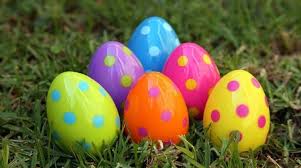 Starši ste vabljeni v četrtek ob 16.00 na predstavitev slikanice Bine Šijanec in predavanje Jožeta Vidica dr. o psih – vodičih slepih. V petek, vas ravnateljica Zavoda ga. Katjuša Koprivnikar vabi na sestanek ob 13.30 uri.Organizator                                  RavnateljicaBranka Terpin                              Katjuša KoprivnikarProgram:Četrtek, 24. 3. 2016:15.00–16.00 Sprejem, nastanitev, druženje na vrtu čutil.16.00–16.30 Bina Šijanec - predstavitev slikanice «Anika in njene skrinjice« 16.30 –18.00Pes – vodič slepih, predstavitev dejavnosti dr. Jože Vidic in uporabniki Anja Hočevar in Miha Srebrnjak 18.00 –20.00Večerni sprehod na Rožnik20.00 –21.00Pripravimo  večerjo in pospravimo21.00–21.30Priprava na počitek Petek, 25. 3. 2016 7.00 – 7.30  Bujenje in jutranje urejanje7.30–8.30 Pripravimo  zajtrk8.30–9.00Odhod z avtobusom mestnega potniškega prometa  na Gmajnice9.30–12.30Ogled zavetišča  za zapuščene živali in Policijske postaje vodnikov službenih psov na Gmajnicah12.30 – 13.00Kosilo13.00–14.00Barvanje velikonočnih jajčk14.00–14.30Velikonočni zajček nam skrije darila na vrtu čutil –poiščimo jihŠe nekaj dodatnih informacij:Cena avtobusnega prevoza do Gmajnic in nazaj  je 2 x 1,20 €.   Otroci naj imajo denar s seboj. Na vrhu Rožnika  se bomo odžejali s plastenko vode. Ležišča so na voljo do zapolnitve kapacitet, pri tem bomo upoštevali vrstni red prijav.Prosim vas, da pridete na delavnico točno. S  programom moramo začeli ob dogovorjenih urah, zaradi  vabljenih predavateljev.Koordinatorica delavnice: 	  		  Ravnateljica: Branka Terpin					          Katjuša Koprivnikar								Številka: 27/20-2016                                                                Datum: 8.3.2016PRIJAVNICA NA DELAVNICO (poslati najkasneje do ponedeljka, 21. marca 2016)PODATKI O UDELEŽENCU / -KI:Številka osebnega dokumenta otroka: *Posebnosti (vpišite npr. gibalna oviranost, močenje postelje, odide prej, jemlje zdravila (katera, kdaj, kdo mu jih da ...), alergije.Z mano pride še (prijatelj, brat, sestra ...) _________________________________ (ime, priimek), datum rojstva (vpiši) ____________________________.Prijavnico pošljite po pošti na naslov Zavoda za slepo in slabovidno mladino Ljubljana, Langusova ul. 8, 1000 Ljubljana ali koordinatorju programa na e-naslov branka.terpin@guest.arnes.siPodpis starša: _________________________________* Dovoljujem uporabo svojih osebnih podatkov pri vodenju evidenc in obdelavi podatkov v skladu z veljavnim Zakonom o varstvu osebnih podatkov. Podatki se zbirajo zaradi izdaje potrdila.Naslov delavnice:Pes – vodič slepihPes – vodič slepihDatum izvedbe programa:24. in 25. marec 2016Koordinator programa:Branka TerpinIme in priimek: *Datum rojstva: *Ime in priimek enega od staršev: *Telefon staršev: *Elektronski naslov staršev*:Označite ustrezno: *slabovidenslepNočitev v Zavodu za otroka(ustrezno označite): DANEKraj, datum: Podpis udeleženca: